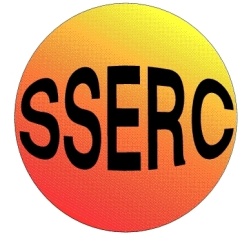 	    Activity assessedDetermination of an Equilibrium Constant by experimentDate of assessment06/10/2013Date of review (Step 5)SchoolDepartmentStep 1Step 2Step 3Step 3Step 4Step 4Step 4List Significant hazards here:Who might be harmed and how?What are you already doing?What further action is needed?Action by whom?Action by when?DoneEsterification Methanol is toxic and highly flammableEthanoic acid is corrosive and flammable1M sodium hydroxide is corrosiveReaction mixture (containine methanol, ethanoic acid and methyl ethanoate) is flammable and toxicPupil / teacher / technician while preparing reaction tubesPupil / teacher / technician while preparing reaction tubesPupil while carrying out titration.Pupil while carrying out titration.Avoid all sources of ignitionWork in well-ventilated area or fume cupboard.Use rubber or plastic gloves and eye protection goggles (BS EN 166 3).Wear nitrile or pvc gloves and eye protection, goggles (BS EN 166 3). Handle in a fume cupboard.Wear goggles (BS EN 166 3)Avoid all sources of ignitionWork in well-ventilated area or fume cupboard.Wear rubber or plastic gloves and goggles (BS EN 166 3)HydrolysisMethyl ethanoate is flammable and harmful to skin and by inhalation1M sodium hydroxide is corrosiveReaction mixture (containine methanol, ethanoic acid and methyl ethanoate) is flammable and toxicPupil / teacher / technician while preparing reaction tubesPupil while carrying out titration.Pupil while carrying out titration.Avoid all sources of ignitionWork in well-ventilated area or fume cupboard.Wear nitrile or pvc gloves and eye protection, goggles (BS EN 166 3).Wear goggles (BS EN 166 3)Avoid all sources of ignitionWork in well-ventilated area or fume cupboard.Wear rubber or plastic gloves and goggles (BS EN 166 3)Description of activity: Methanol and ethanoic acid (glacial) are mixed and 1M HCl is added. The flasks are stoppered and left for a week with daily shaking.The reaction mixture is titrated against 1M NaOH using thymol blue indicatorMethyl ethanoate is mixed with 1M HCl. The flasks are stoppered and left for a week with daily shaking.The reaction mixture is titrated against 1M NaOH using thymol blue indicatorAdditional comments: